Basisschool Gerardus MajellaJaarplan 2023/202401-06-2023Inleiding ‘Samen meer waarde maken' is de titel van het Strategisch Perspectief 2019-2023 van de Veluwse Onderwijsgroep voor de nieuwe beleidsperiode van 2019-2024. De SKPOOV (Stichting Katholiek Primair Onderwijs Oost Veluwe) maakt deel uit van deze samenwerkingsstichting. De genoemde schoolplan periode is in overleg met de onderwijsinspectie met een jaar verlengd zodat deze weer synchroon kan lopen met de planperiode van de schoolplannen. Het strategisch perspectief van de Veluwse Onderwijsgroep beschrijft de missie, de visie en drie kernwaarden, namelijk: bezieling, ambitie en verantwoordelijkheid. Ons schoolplan beschrijft de doelen die wij als school, stichting en maatschappelijke organisatie willen nastreven en hoe wij die willen bereiken. Ons kwaliteitsbeleid beschrijft hoe wij de voortgang in dit proces monitoren, evalueren en bijstellen indien dat nodig is. Het schoolplan is voor ons, naast het beschrijven van onze ambities, een verantwoordingsdocument naar de overheid, het bevoegd gezag en de ouders. Daarnaast is het een planningsdocument voor de planperiode 2019-2024. Binnen het jaarplan 2023-2024 worden onze doelen en ambities voor het komende schooljaar beschreven. Op basis van onze lijst met actiepunten stellen we jaarlijks een jaarplanning vast (Vergaderingen, bouwoverleg en kernteambijeenkomsten). In het jaarverslag (monitors 22/23) blikken we terug. Zijn  de gestelde actiepunten gerealiseerd of hebben we de lijst bijgesteld? Tevens geven we een toelichting hierop. Op deze wijze geven we vorm aan een cyclus van plannen, uitvoeren en evalueren. In dit document is de jaarplanning (23/24) opgenomen van alle werkpunten, zoals genoemd in het jaarplan. Borging vindt plaats binnen de kwaliteitskaarten van de Gerardus Majella. In deze kaarten worden alle afspraken en de werkwijze van de school vastgesteld in samenspraak met het hele team. In dit jaarplan zijn alle speerpunten vastgelegd. Het jaarplan 2023/2024 is het vervolg op de evaluatie van het jaarplan 2022/2023. Naast de evaluatie op teamniveau zijn er evaluaties geweest onder ouders en leerlingen. Uitkomsten vormen de basis van het nieuwe jaarplan.Mijnleerlijn Vorige schooljaar zijn we gestart met de Invoering van Mijnleerlijn (leerdoelgericht onderwijs) Bij Leerdoelgericht Onderwijs staat het leerdoel centraal. De activiteiten en middelen die nodig zijn voor de leerling om het leerdoel te behalen zijn bewust gekozen. Dit geeft vrijheid en ruimte voor de creativiteit en het vakmanschap van de leerkracht. Het maakt daarbij niet uit welke middelen of methodes je gebruikt. Met Leerdoelgericht Onderwijs organiseer je vanuit inzicht en zo haal je het maximale uit de onderwijstijd voor zowel de leerkracht als de leerling. Met de begeleiding en software van MijnLeerlijn kunnen we leerdoelgericht en op maat onderwijs organiseren. Tijdens de begeleiding en training zijn de visie, onderwijspraktijk en wensen van de school en het team altijd het uitgangspunt. De software van MijnLeerlijn is een uniek middel om inzicht te krijgen in de leerlijnen / leerdoelen. Daarnaast brengt het eigenaarschap bij de leerkracht en leerling in praktijk. Naast de cognitieve ontwikkeling is er ruimte voor de persoonlijke ontwikkeling van iedere leerling. Dit alles in één systeem. Kortom, met MijnLeerlijn hebben wij inzicht om onderwijs te organiseren op onze eigen manier. Implementatie: in het nieuwe schooljaar zullen we doelgesprekken met leerlingen inplannen, daarnaast krijgen leerlingen vanaf groep 4 de mogelijkheid hun eigen leerlijn inzichtelijk te krijgen. Hierdoor wordt de leerling mede eigenaar van zijn eigen leerproces. Het team krijgt doormiddel van training en workshops ondersteuning van MijnLeerlijn.Opbrengsten, doelstellingen en tijdspad Een aantal van de opbrengsten voor de leerkracht en leerling (en ouder(s) indien van toepassing) willen wij hier specifiek benoemen. Daarnaast geven wij de doelstellingen van dit plan weer om te gebruiken bij de evaluatie en analyse van het Nationaal Programma Onderwijs. Tot slot geven wij een beknopt tijdspad weer voor het komende schooljaar en de inzet van de interventies.De leerkracht:● Geeft klassikale instructie aan de leerlingen die op dat moment daadwerkelijk klaar zijn om aan het          leerdoel te werken. ● Kan kleinere groepen korte instructies geven terwijl de rest van de klas zelfstandig aan openstaande    leerdoelen werkt. ● Ziet wat een leerling zelfstandig heeft gedaan. ● Heeft ten alle tijden inzicht waar zijn/haar klas staat en wat er georganiseerd moet worden. ● Kan altijd inspelen op de behoefte van de klas/leerling.● Geeft met het stappenplan aan hoe de leerling kan oefenen en het leerdoel kan     behalen ● Kan leerlingen met een leervertraging gericht en adequaat helpen om de vertraging in te lopen ● Maakt de vertaling van de schoolscan naar het lesaanbod ● Heeft duidelijk en inzichtelijk welke leerdoelen we moeten / willen aanbieden per hoofd- en      deelgebiedDe leerling:● Werkt alleen aan leerdoelen die voor hem/haar nodig zijn. ● Kan vaker begeleiding krijgen van de leerkracht in kleine groepjes. ● Kan zelfstandig snel aan de slag met openstaande leerdoelen. ● Ziet met het stappenplan hoe er geoefend en behaald kan worden ● Krijgt feedback over het gedane werk en het leerproces. ● Is mede eigenaar over zijn/haar leerproces De ouder(s): ● Heeft direct inzicht in het specifieke onderwijsaanbod voor de leerling ● Heeft inzicht in de resultaten met betrekking tot de leerdoelen uit het curriculum ● Kan communiceren over het aanbod en de voortgang met de leerkracht  ● Kan communiceren in de driehoek; leerkracht, leerling, ouder  ● Heeft inzicht in de leerlijn en de mogelijkheden van de leerling  ● Heeft inzicht in de (executieve) vaardigheden van de leerling Doelstellingen korte termijn: Doelstellingen lange termijn: ● De leerkracht heeft kennis van de leerlijnen en leerdoelen. ● De leerkracht en de leerling weten hoe een leerdoel behaald kan worden en welke middelen          daarvoor gebruikt worden. ● De leerling en ouder(s) worden actief betrokken bij het onderwijs en hebben veel inzicht ● Een inzichtelijke, persoonlijke leerlijn voor iedere leerling met duidelijkheid voor de leerkracht,       leerling en ouder.● Dagelijks inzicht in het lesaanbod om daarop te anticiperen door de leerkracht Tijdspad ● Schooljaar 2020 – 2021 ○ Start implementatie Leerdoelgericht Onderwijs ● Schooljaar 2021 - 2022 ○ Vervolg implementatie Leerdoelgericht Onderwijs ● Schooljaar 2022 - 2023 ○ Vervolg implementatie Leerdoelgericht Onderwijs ● Schooljaar 2023 - 2024 ○ Afronding implementatie Leerdoelgericht Onderwijs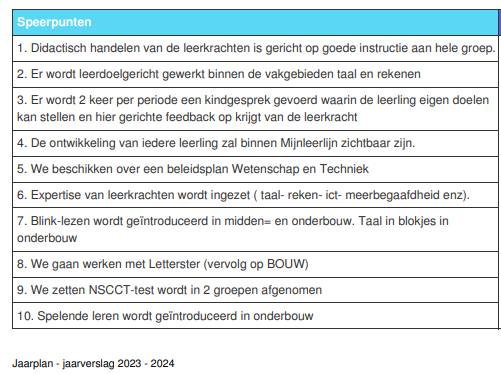 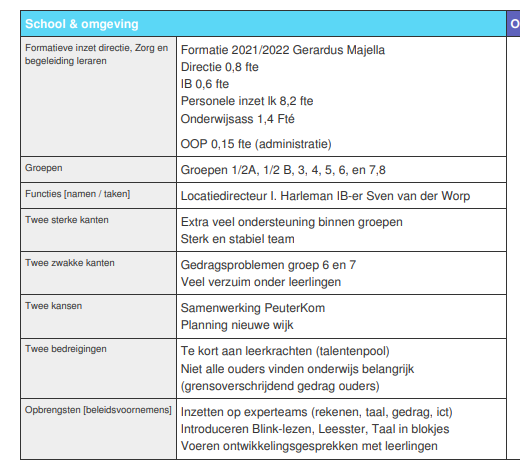 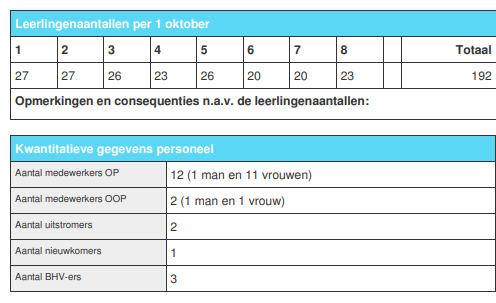 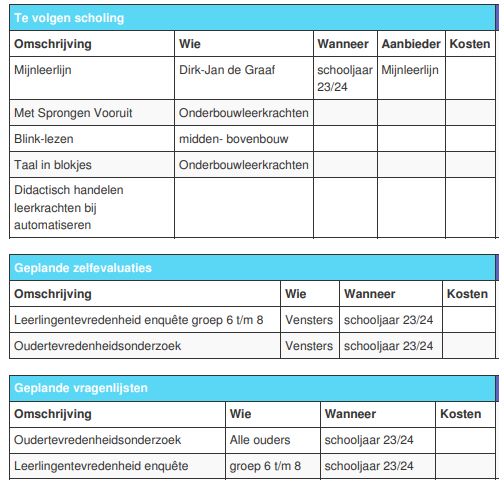 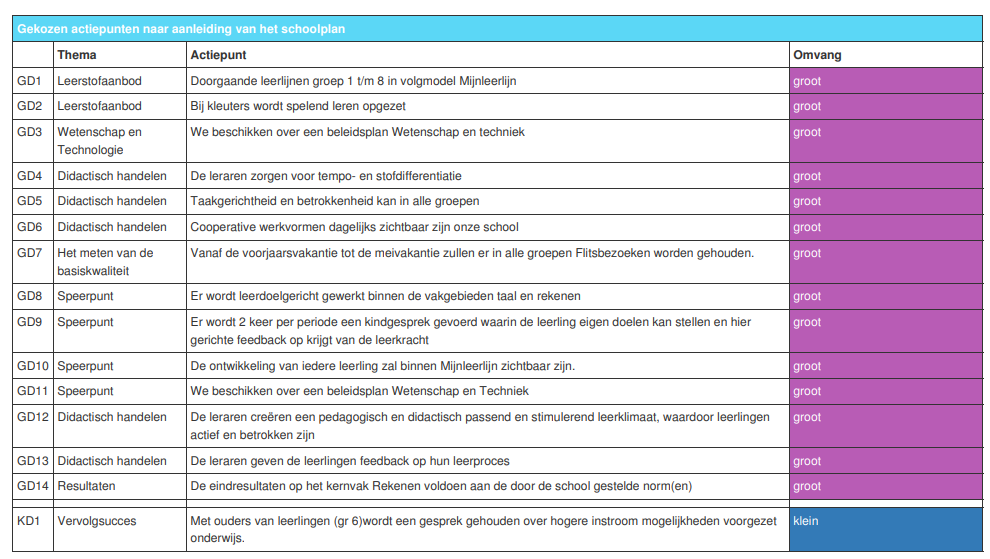 